ДНІПРОПЕТРОВСЬКА АКАДЕМІЯМУЗИКИ ім. М. ГЛІНКИм. Дніпро, вул. Ливарна,10, 49044; тел. (056 )720-92-82;е-mail: dkdpua@gmail.comсайт: www.dk.dp.uaВІДКРИТИЙ КОНКУРС ХОРОВИХ ДИРИГЕНТІВЗДОБУВАЧІВ ФАХОВОЇ ПЕРЕДВИЩОЇ ОСВІТИ ІІІ – ІV КУРСІВ за спеціальністю 025 «Музичне мистецтво»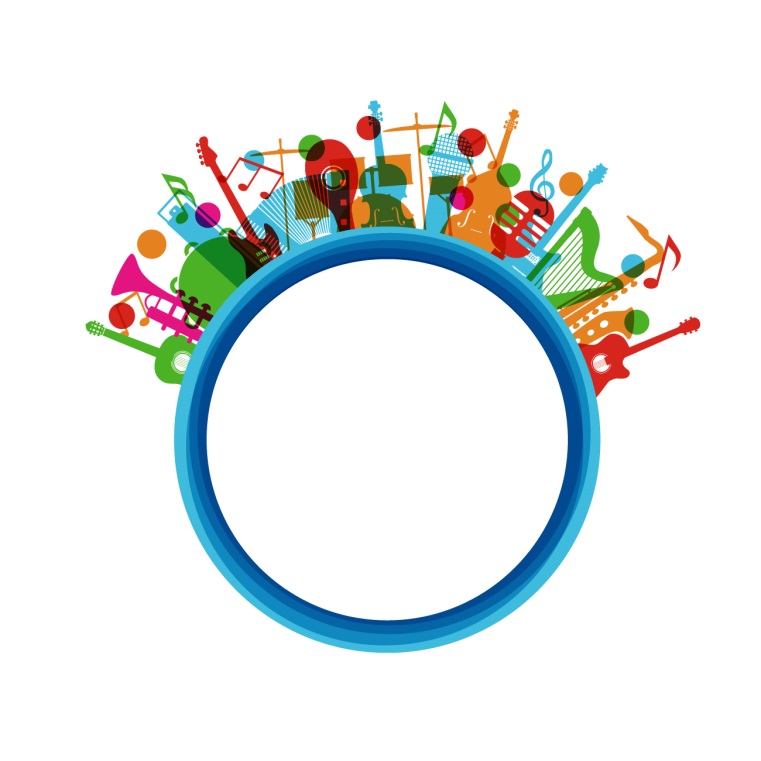 28 березня 2022 р.м. ДНІПРОМета конкурсу:збереження і подальший розвиток традицій української диригентської школи;- популяризація хорової музики сучасних митців;- імплементація сучасної хорової композиторської школи Дніпра;- розширення та збагачення виконавських можливостей конкурсантів;- розвиток практичних навичок роботи з мішаним хором;- розвиток культурного рівня слухацької аудиторії;- обмін досвідом з питань професійної підготовки студентів-хормейстерів;- створення мистецької взаємодії студентів і викладачів навчальних закладів; - збереження і зміцнення духовного рівня виконавців та слухачів.Конкурс проводиться у ІІ тури:І тур – відбірковий (проводиться на базі закладу освіти учасника конкурсу).ІІ тур - 28  березня 2022 року в аудиторіях Дніпропетровської академії музики ім. М. Глінки. Умови проведення: У конкурсі беруть участь здобувачі III – IV курсів закладів фахової передвищої освіти за спеціальністю 025 «Музичне мистецтво».Організація конкурсу: всі витрати за відрядженням та харчуванням учасників конкурсу здійснюються за рахунок самого учасника або закладу освіти, який він представляє.Порядок проведення конкурсу:Порядок виступів визначається шляхом жеребкування. Всі прослуховування проводяться публічно. ІІ тур конкурсу проводиться у три етапи. Перший етап. Хорова мініатюра або обробка сучасного композитора (після 2000 року) регіону учасника конкурсу:а) гра  хорової партитури по нотах;б) диригування твору в супроводі фортепіано.Другий етап. Учасник диригує твір із супроводом (сцена з опери, частини кантатно-ораторіального жанру тощо) з концертмейстером. Обов’язково надіслати ноти 1-го та 2-го етапів разом з заявкою.Третій етап.Учасник працює 10 хвилин з хором Дніпропетровської  академії музики ім. М. Глінки  над обраним твором a capella  з подальшим його концертним виконанням:1.П.Чесноков «Не умолчим никогда, Богородице»2.М.Леонтович «Як не женився, то й не журився»3. О.Яковчук «Прилетіла ластівонька»4. М.Шух «Закликання весни»5. Р.Щедрін «Тиха украинская ночь»6. В.Ходош «Буйный ветер», четверта частина з концерту «Зорюшки-зори»* Нотний матеріал додається.Виступи учасників оцінюються за такими критеріями: • розуміння стилістики творів; • техніка диригування; • володіння хоровою термінологією; • майстерність виконання та інтерпретація; • сценічна культура. Нагородження учасників конкурсу:Виступи оцінюються за 100-бальною шкалою. Оргкомітет конкурсу встановлює для переможців наступні нагороди: дипломи переможців І, ІІ, ІІІ ступенів та дипломи лауреатів конкурсу. Журі має право визначати кількість нагороджених та не присуджувати Гран-прі. Рішення журі є остаточним та перегляду не підлягає. Порядок подання заявок на участь у конкурсі: Для участі у конкурсі претенденти мають надати заявку в електронному або паперовому  вигляді.Адреса: м. Дніпро, вул. Ливарна, 10.E – mail: dkdpua@gmail.comТермін надання заявок – до 07 березня 2022 року.Форма  заявки (зразок)ПІБ учасника (повністю)_________________________________________________________________________________________________________________________________Дата народження__________________________________________________________Назва закладу освіти, курс______________________________________________________________________________________________________________________________ПІБ викладача (повністю)________________________________________________________________________________________________________________________________ПІБ концертмейстера (повністю) (як що буде присутній)________________________________________________________________________________________________Контактний телефон учасника____________________________________________Контактний телефон викладача___________________________________________Адреса Нової пошти:________________________________________________________Програма учасника конкурсу1.____________________________________________________________________________2.____________________________________________________________________________3.____________________________________________________________________________ «__»_____________________2022 р.Примітки: Обов’язково вказати в заявці наявність ( присутність) концертмейстера учасника конкурсу.Контактні телефони: 066-327-20-30  - голова циклової комісії «Хорове диригування» Дніпропетровської академії музики ім. М. Глінки  Дударенко Людмила Миколаївна  098-916-15-12  - викладач кафедри «Вокально-хорового мистецтва» Дніпропетровської академії музики ім. М. Глінки  Черниш Яніна Олександрівна